Родила волчиха на свет волчонка и позвала в кумы лису.— Ведь она нам близкою родней приходится, — сказала волчиха, — и ума у ней много и ловкости немало, и она сможет моего сыночка обучить и помочь ему в жизни.Приходит лиса, такая почтенная и важная, и говорит:— Дорогая и уважаемая кума, благодарю вас за честь, оказанную мне, и считаю должным заметить, что и вы получите тоже от этого не меньшее удовольствие.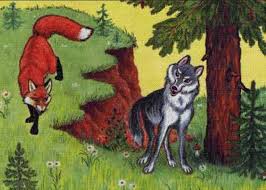 На крестинах лиса хорошо полакомилась, развеселилась и говорит:— Дорогая кума, в нашу обязанность входит заботиться о ребеночке. Вам надо всегда иметь хорошую пищу, чтоб ребеночек-то окреп. Я знаю в одном месте овечьи ясли, там мы могли бы легко заполучить лакомый кусок.Волчихе песенка эта пришлась по вкусу, и она отправилась вместе с лисой к крестьянскому двору. Лиса показала ей издали ясли и говорит:— Вон там вы можете незаметно пролезть, а я тем временем на другой стороне что-нибудь высмотрю, не удастся ли мне схватить курочку.Но лиса никуда не пошла, а легла на лесной опушке, растянулась и стала отдыхать. Забралась волчиха в ясли, а лежала там собака, и подняла она шум. Прибежали крестьяне, схватили куму и задали ей порядочную трепку. Наконец ей все-таки удалось удрать; она кое-как выбралась и потащилась домой, вдруг видит — лежит лиса. А та притворилась и стала жаловаться:— Ах, кумушка, как мне плохо пришлось! Напали на меня крестьяне и всю меня избили; ежели вы не хотите, чтоб я тут осталась лежать да умирать, то вы должны меня отсюда унести.Волчиха сама еле могла двигаться, но уж так ей стало лису жалко, что взвалила она ее к себе на плечи и отнесла осторожно свою здоровехонькую куму до самого ее дома.Тут лиса ей и говорит:— Ну, а теперь, милая кума, прощайте, счастливо вам оставаться! — посмеялась над ней вдосталь и убежала.